12.05.20201. Nauka piosenki Wiosna na łące ( muz. I sł. J. Kucharczyk) https://www.youtube.com/watch?v=814z9Tpphkw2. Rysuj po śladzie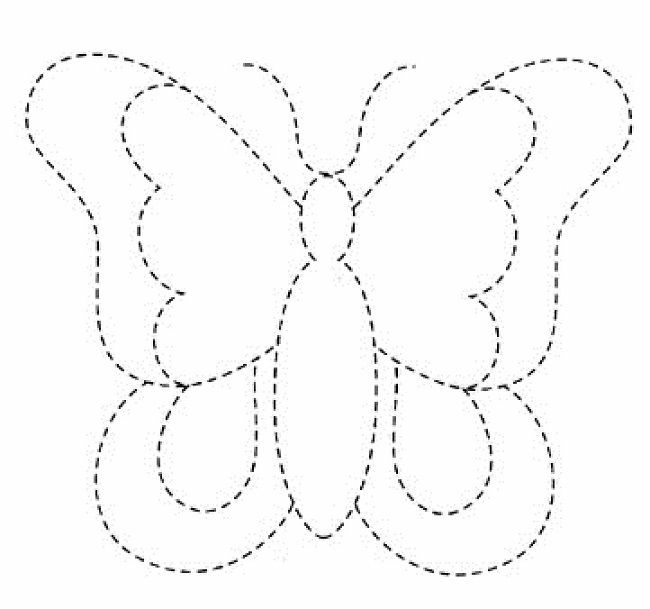 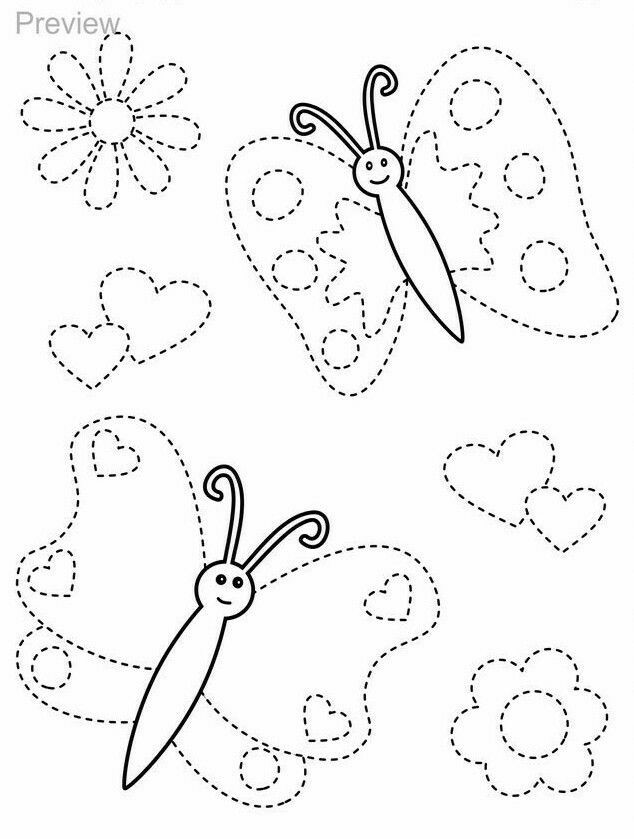 3. Zaznacz prawidłową odpowiedź 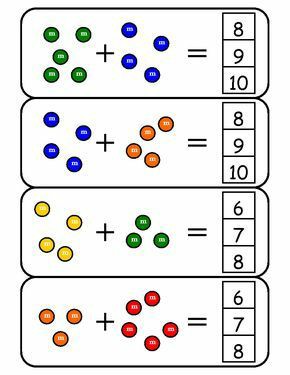 4. Zagrajmy w grę, niech każdy przyniesie do przedszkola swojego stworka    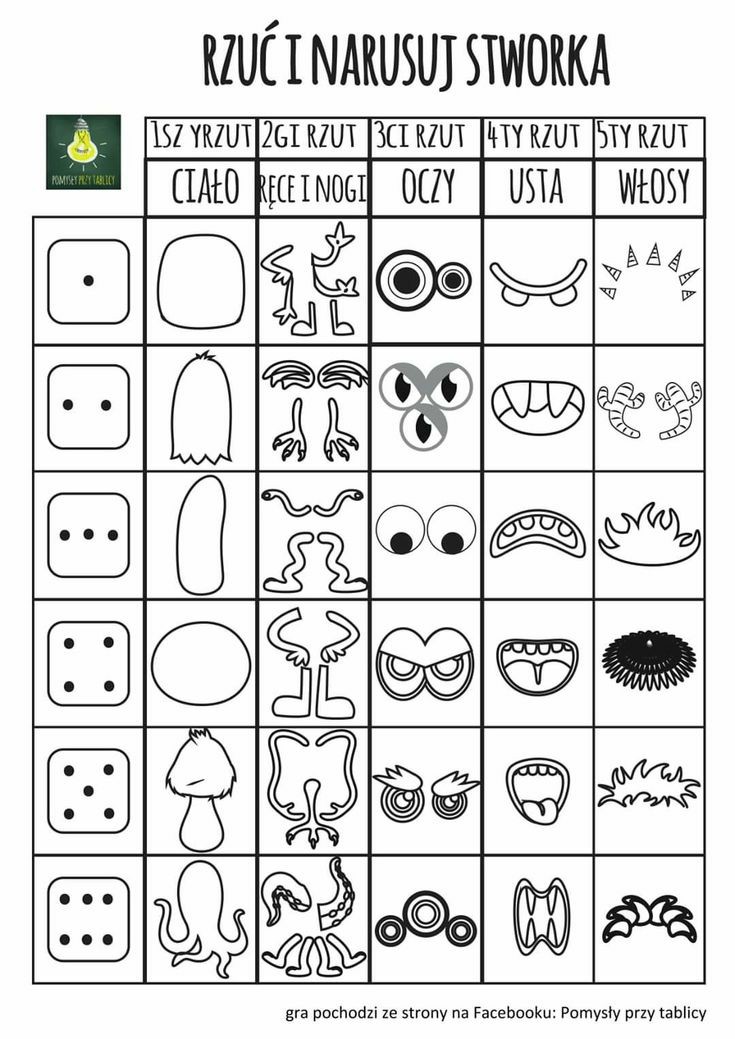 